 Witajcie !Przed nami kolejny tydzień nauki . Bardzo dobrze  radzicie  sobie z zadaniami. Życzę Wam miłej pracy! Temat tygodnia: Dbamy o naszą planetę.20.04.2020r. – poniedziałek                TEMAT: EKOPRZYJACIELE            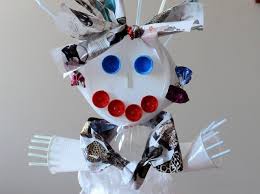 Powitanka                              sł.: A. Markowa, muz.: J. Papaj I.I. Dzień dobry! Jak się macie? Co tam w domu, co tam w klasie? Gdy każdy wesoło rano wstanie, będzie piosenka na powitanie. Dzień dobry! Co nowego? Co miłego, mój kolego? Nim każdy się weźmie do swej pracy, będzie piosenka na powitanie. Ref.: Piosenka powitanka, śpiewaj ją każdego ranka. Powitanka ta niech ci radość da. II. Dzień dobry dla każdego dla małego i dużego. Bo gdy się uśmiechasz, zdrowy będziesz, humor powróci zawsze i wszędzie. Dzień dobry, razem nućmy nie próżnujmy, nie marudźmy! Niech każdy zaśpiewa razem z nami naszą piosenkę na powitanie.  Ref.: Piosenka powitanka, śpiewaj ją każdego ranka. Powitanka ta niech ci radość da.Zestaw ćwiczeń porannych 1. „Poranek na wsi” – leżenie na brzuchu z rękami pod głową, na dźwięk tamburyna rozprostowanie rąk i uniesienie ich wraz ze złączonymi nogami nad podłogę. 2. „Koty się budzą” – klęk podparty, dolny odcinek kręgosłupa „wpychamy” mocno w podłogę, aby stał się w tym miejscu wklęsły. Głowę podnosimy. Na hasło „koci grzbiet” górny odcinek kręgosłupy „wypychamy” w górę, głowę chowamy między ramionami. 3. „Koniki” – bieg po obwodzie koła (uderzanie piętami o pośladki).Nowa moda – słuchanie wiersza i rozmowa na temat jego treści. Rodzic wprowadza dzieci do uważnego słuchania utworu, sygnalizując, na jakie informacje powinny zwrócić szczególną uwagę. Podczas słuchania wiersza postarajcie się zapamiętać, którzy członkowie rodziny wzięli udział w wycieczce. Policzcie, proszę, o ilu środkach transportu rozmawiali.Nowa moda          Małgorzata Strzałkowska W domu Oli oraz Ali wszyscy razem się zebrali, aby wspólnie pogawędzić, jak sobotę miło spędzić. Uradzili, jedząc ciasto, że pojadą gdzieś za miasto, lecz z powodu tej wycieczki do solidnej doszło sprzeczki. – Autem! – mówi wujek Tadek. – Na motorach! – woła dziadek. Na to babcia: – Autobusem! Mama: – Lepiej minibusem! Ala z Olą grzmią donośnie, że taksówką jest najprościej. Tylko tata głową kiwa, po czym nagle się odzywa: – Samochody, autobusy, motocykle, minibusy – każdy z nich okropnie smrodzi, a to naszej Ziemi szkodzi. Po co spalin jej dokładać? Lecz jest na to dobra rada – pojedziemy rowerami, bo nie trują spalinami. Poprzez lasy, łąki, pola pędzi Ala, za nią Ola, mama, tata, babcia, dziadek, a na końcu wujek Tadek. Nowa moda jest w rodzinie i rodzina z tego słynie, że w sobotę się wybiera na wycieczkę na rowerach. Ziemia też oddychać musi, bo inaczej się udusi.Rodzic prosi dzieci o odpowiedź na pytania: Jakie plany miała rodzina występująca w wierszu? Ilu było członków tej rodziny? Czy potraficie ich wymienić? Jakimi środkami transportu chcieli pojechać na wycieczkę? Ile środków transportu wymienili członkowie rodziny? Dlaczego wybrali rowery? Co znaczy słowo „moda”? Co oznacza słowo „ekologiczny”?Odkrywanie litery Z:małej, wielkiej, drukowanej,  pisanej.Analiza i synteza słuchowa słowa zegar, zebra Dziecko  dzieli słowo zegar, zebra na sylaby i na głoski. Liczy ile w słowie jest sylab, a ile głosek. Następnie wymieniają inne słowa, w których głoskę z słychać na początku (zamek, złoto…) w środku słowa (walizka, koza…Dla sześciolatków•Praca z KP 4.1a – kolorowanie wskazówek, szukanie takich samych podpisów.  • Praca z KP 4.1b – wykreślanie liter z nazwami obrazków, odczytywanie hasła, pisanie litery Z, z po śladzie.• Praca z KP 4.10a – kącik grafomotoryczny, samodzielne pisanie liter z, Z, pisanie wyrazów po śladzieDla pięciolatków• Praca z KP4.2a – ćwiczenie doskonalące zdolności grafomotoryczne, percepcję wzrokową i słuchową. • Praca z KP4.2b – utrwalenie grafemu litery Z, doskonalenie percepcji słuchowej, koordynacji wzrokowo–ruchowej,    zdolności grafomotorycznych i percepcji wzrokowej. • Praca z Wyprawka 12 – ozdobienie szablonu litery dowolnym materiałem.  • Zabawa z Wyprawka 20a – szukanie litery wśród innych liter.21.04.20r. wtorek                                                     TEMAT: ZIEMIA TO NASZ DOM„Przywitanka – udawanka”      (na melodię Krakowiaczek jeden)        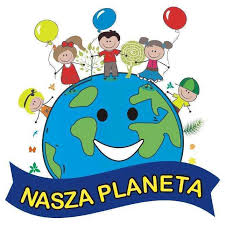 Witam was wesoło, ustawcie się wkołoWeźmy się za dłonie i udajmy słonie – tru tu.Weźmy się za głowę i udajmy sowę – hu, hu.Złap się za kolana i udaj barana – beee.Weźmy się za boki i udajmy foki – eeee.Tańczmy dziś wesoło i kręćmy się w koło.Zestaw ćwiczeń gimnastycznych1. „Sadzimy w polu” – pozycja stojąca w rozkroku, skłon do prawej nogi, wyprost, skłon do lewej nogi, wyprost. Ćwiczenie powtarzamy 4 razy. 2. „Zwierzęta piją wodę” – skłony do przodu z pozycji siadu skrzyżnego w kierunku rozłożonego na podłodze woreczka, tak aby dotknąć czołem podłogi. 8. „Zwierzęta do stodoły” – zabawa ruchowa, orientacyjno-porządkowa. Dzieci naśladują chód wybranych przez siebie zwierząt z wiejskiego podwórka (króliki – skaczą obunóż, krowy – czworakują, kaczki – maszerują na ugiętych nogach, konie – podnoszą wysoko nogi). Na dźwięk bębenka siadają w siadzie skrzyżnym w wyznaczonym miejscu. Na dźwięk tamburyna spacerują dalej. Ćwiczenie powtarzamy 4 razy. • „Ile wody nam ucieka?” – zabawa badawcza. Rodzic zadaje dziecku zagadkę: Co mam na myśli? To substancja, bez której nikt z nas nie mógłby żyć. Jest potrzebna nie tylko ludziom, lecz także zwierzętom i roślinom. Występuje na całej kuli ziemskiej, ale tylko niewielka część nadaje się do spożycia przez ludzi. Poprzez proces parowania i skraplania jej część do nas wraca. WODA Następnie Rodzic zaprasza dziecko do łazienki, odkręca kran w taki sposób, by woda kapała po kropelce do podstawionego naczynia. Prosi dzieci, by oszacowały, ile wody może w ten sposób wylać się z kranu do naczynia podczas trwania zajęć. Swoje szacunki dzieci zaznaczają flamastrem. Rodzic nastawia zegarek, by wiedzieć, ile czasu minęło od odkręcenia kranu, i wraca do zajęć.Dla sześciolatków• „Ekoprzyjaciel” – zabawa manualna z Wyprawką 46.  Dzieci odszukują w  Wyprawce kartę 46 i wypychają kształt ekoprzyjaciela wraz z dziurkami. Przewlekają sznurowadło przez dziurki w ubraniu smoka oraz w kołach roweru. • Praca z K P część 4 strona 2a – zaznaczanie różnic pomiędzy obrazkami. • „Ile wody nam ucieka?” – kontynuacja zabawy badawczej. Rodzic sprawdza na zegarku, ile czasu upłynęło od rozpoczęcia eksperymentu. Tłumaczy dzieciom, jak długo kapała woda, porównując ten czas np. do czasu trwania posiłku. Rodzic zaprasza dziecko do łazienki, by sprawdzić, czy udało mu się poprawnie oszacować ilość wody, która zebrała się w naczyniu. Rodzic prosi dzieci, by zmierzyły ilość wody np. szklanką, łyżką, filiżanką. Rozmawia z dzieckiem o tym, że niedokręcony kran, zepsuta uszczelka itp. powodują marnowanie wody. Aby tego uniknąć, trzeba dokręcać krany, zakręcać wodę podczas mycia zębów, brać krótkie prysznice, zamiast przesiadywać w wannie. Dla pięciolatków• Praca z KP4.1b – ćwiczenie logicznego myślenia, poszerzanie wiedzy ogólnej, doskonalenie zdolności grafomotorycznych; określanie, które obiekty są naturalne, a które stworzył człowiek.• Praca z KP4.1a – ćwiczenie logicznego myślenia, budowanie postawy proekologicznej, poszerzanie wiedzy przyrodniczej.22.04.20r. – środaTEMAT: SEGREGUJEMY ODPADY.        Zestaw ćwiczeń porannychDziecko maszeruje po kręgu licząc do czterech. Na „raz”  pogłębia krok i mocniej tupie.Dzieci robią  4 kroki w prawą stronę – raz, dwa, trzy, cztery,4 kroki w lewą stronę – raz, dwa, trzy, cztery, poruszają się do środka koła – raz, dwa, trzy, cztery, poruszają się  do tyłu – raz, dwa, trzy, cztery.Na zakończenie podnoszą ręce do góry i mówią: Dzień dobry!• „Łąka” – słuchanie i ilustrowanie treści wiersza. Rodzic zaprasza dzieci do zabawy ruchowej: Za chwilę zamienimy nasz pokój w łąkę i wyruszymy na wycieczkę. Będę czytać wiersz, a waszym zadaniem będzie pokazywać ruchem to, co słyszycie. Postarajcie się również ilustrować różne uczucia, które będą towarzyszyć bohaterom wiersza, np. zdziwienie, zaskoczenie, strach, zdenerwowanie, radość. Przygotujcie się do wyprawy: zmieńcie kapcie na buty, zawiążcie sznurówki, włóżcie czapki itp. (Rodzic prosi dzieci o ilustrowanie ruchem tych czynności). Podczas czytania wiersza Rodzic ilustruje ruchem niektóre czynności, pozwalając dzieciom na swobodną interpretację treści. Łąka                      Małgorzata Strzałkowska Jak tu pięknie dookoła! Strumyk szemrze, kwitną zioła, skaczą żabki, buczą bączki – jak nie lubić takiej łączki? Pośród kwiatków sobie łażą Ala, Ola, Staś i Kazio. Nagle patrzą – jakiś dołek, a w tym dołku jest tobołek. Staś tobołek wyjął z dołka, po czym zajrzał do tobołka… a tam… – Patrzcie! Stos papierków, trzy butelki, pięć cukierków, jedna guma… – Już wyżuta… – Dwie gazety i pół buta, dwie torebki, cztery puszki… – I zużyte trzy pieluszki! – Ktoś na łące biwakował i te śmieci tu wpakował. – Cichcem, milczkiem, po kryjomu… – Zamiast zabrać je do domu.– Wiecie, jak tak dalej będzie, jak będziemy śmiecić wszędzie, to się Ziemia zdenerwuje, tak że każdy pożałuje! – Będzie miała dość brudasów, bo jest miła, lecz do czasu! – Zagra wszystkim nam na nosie i przepadnie gdzieś w kosmosie, a my zostaniemy sami, płynąc luzem pod gwiazdami…– A więc póki krąży w kółko, niech się brudas puknie w czółko!!! Jak naśmiecisz, to posprzątaj. A jak nie – to marsz do kąta. Rodzic może prowadzić rozmowę na temat wiersza: Jakie miejsce dzieci wybrały na wycieczkę? Jak mogły się czuć, gdy spacerowały po czystej, pięknej łące? Co znalazły na łące? Jak się wtedy poczuły? Jak wy czulibyście się w takim zaśmieconym miejscu? Jak myślicie, dlaczego ktoś zostawił śmieci na łące? Czy przypominacie sobie, jaką radę ma autorka wiersza dla tych, którzy naśmiecili? Jakie rozwiązanie proponuje autorka tym osobom, które nie chcą po sobie posprzątać? Czy jest to prawdziwa i skuteczna rada, czy raczej żart? Jak się zachować, gdy ktoś przy nas zaśmieca otoczenie? 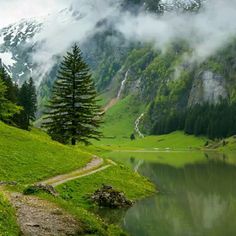 Dla sześciolatków• Praca z KP część 4 strona 2b – wycinanie obrazków, nalepianie pod ilustracjami właściwych pojemników na odpady.• Praca z KP część 4 strona 3a – liczenie pojemników, rysowanie po śladzie, czytanie wyrazów, łączenie ich z właściwymi pojemnikami. Dla pięciolatków• „Co to?” – zagadka z wykorzystaniem KP  4str.3a, znaczek recyklingu do rysowania po śladzie. Rodzic pyta dziecko: Czy wiecie, co oznacza ten rysunek? . (Recykling jest to zmniejszenie zużycia surowców naturalnych oraz ilości odpadów, przetwarzanie odpadów na coś, co można ponownie wykorzystać.)• „Ze starego coś nowego” – praca z KP 4 str.3b, ćw. 1, zabawa dydaktyczna utrwalająca zasady segregacji śmieci, poszerzanie wiedzy proekologicznej, doskonalenie koordynacji wzrokowo–ruchowej i zdolności grafomotorycznych, b. 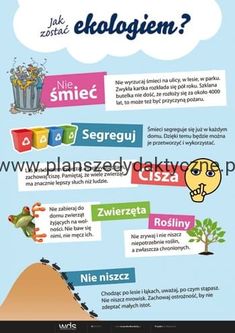 23.04.20r. czwartekTEMAT: SKĄD SIĘ BIERZE PRĄD?Zestaw ćwiczeń porannych• „Prąd z wiatraka” – zabawa ruchowa. Dzieci stoją , nogi złączone, ręce rozłożone szeroko, wyprostowane w łokciach. Obracają się bardzo powoli, stopa za stopą, z zamkniętymi oczami. Ręce, jak skrzydła wiatraka, powinny być szeroko rozłożone przez cały czas wykonywania ćwiczenia. Jeśli niektóre dzieci będą miały trudności z poruszaniem się z zamkniętymi oczami, mogą wykonać ćwiczenie bez tego utrudnienia.Do obejrzenia dla dziecihttps://www.youtube.com/watch?v=LmpLrMs44VQ• „Skąd się bierze prąd?” – samodzielna praca z Księga Zabaw z Literkami (s. 64–65). Na podstawie ilustracji dzieci mają za zadanie sformułować krótką wypowiedź na temat: Skąd się bierze prąd? • Moja planeta – zabawy muzyczne przy piosence https://www.youtube.com/watch?v=cZ-nwKdwPc4• „Podwodny świat” – praca plastyczna z opakowań. Z arkusza tradycyjnej folii bąbelkowej (lub folii z poduszeczkami powietrza, która często wypełnia kartony ze sprzętem elektronicznym) tworzymy ocean. Pod folię dzieci mogą podkleić arkusze niebieskiego lub zielonego papieru lub kawałki bibuły. Następnie tworzą zwierzęta i rośliny, ośmiornicę łatwo można zrobić z rolki po papierze toaletowym czy papierowego kubeczka, ukwiały ze słomek do napojów itp. Dobrym pomysłem jest wykorzystanie małych plastikowych opakowań oraz ich pokrywek. Dzieci uzupełniają swoje prace fragmentami kolorowego papieru, pianki kreatywnej, drucików, sznurków itp. Do pracy można wykorzystać: folię bąbelkową, niebieskie i zielone arkusze papieru, bibułę, śmieci, pianka kreatywna, druciki, sznurki itp.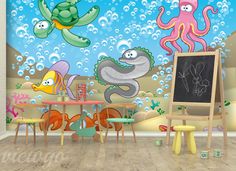 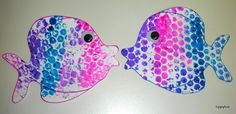 Dla sześciolatków• Praca z KP część 4 strona 3b – pisanie wyrazów po śladzie, łączenie wyrazów z obrazkami, rysowanie brakującego obrazka.Paca z Kropki, kreski i litery strona 24Dla pięciolatkówPaca z Kropki, kreski i litery strona 24• „Wiatraczek” – praca techniczna. Rodzic daje dzieciom kwadraty z papieru z wytyczonymi przekątnymi. Dzieci nacinają je w kierunku środka, ale zostawiają do niego mniej więcej 3 cm. Następnie zawijają płatki skrzydeł do środka i przyklejają. Całość mocują pinezką przekładają do korka lub patyka. N. wyjaśnia, że stworzyły jedynie model wiatraka i że ich wiatraczki nie wyprodukują prądu. Instrukcja tworzenia wiatraczka jest na następnej stronie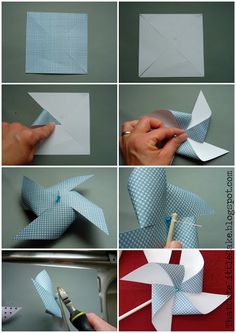 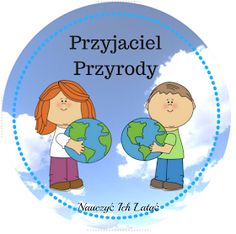 24.04.20r. piątekTEMAT: WIEM, JAK CHRONIĆ MOJĄ PLANETĘ.Ćwiczenia gimnastycznećwiczenia dużych grup mięśniowych – Wysoko – nisko.. Na hasło: Wysoko dziecko – staje na palcach, wyciąga ku górze ręce z piłeczkami. Na hasło: Nisko – wykonuje przysiad podparty, stukając piłeczkami w podłogę.ćwiczenia tułowia. Dziecko w siadzie skrzyżnym, toczy wokół siebie piłeczki. Na sygnał (tamburyn, klaskania, muzyki) zmieniają kierunek toczenia.zabawa ruchowa z elementem skoku – Przeskocz piłeczkę. Dziecko wykonuje przeskoki obunóż przez                           położoną na podłodze piłeczkę.dziecko  chodzi na czworakach, popychając piłkę głową (czołem)• Co to jest ekologia? – słuchanie wiersza, rozmowa na temat jego treści. Zabawy ruchowo-słuchowe na podstawie fragmentu rymowanki. Rodzic zaprasza dzieci do wysłuchania wiersza. Prosi, by starały się zapamiętać wszystkie słowa, których znaczenia nie rozumieją.Co to jest ekologia? D. Klimkiewicz, W. Drabik Ekologia – mądre słowo, a co znaczy – powiedz, sowo? Sowa chwilę pomyślała i odpowiedź taką dała: „To nauka o zwierzakach, lasach, rzekach, ludziach, ptakach. Mówiąc krótko, w paru zdaniach, o wzajemnych powiązaniach między nami, bo to wszystko to jest nasze środowisko. Masz je chronić i szanować” – powiedziała mądra sowa…. Po wysłuchaniu wiersza Rodzic prosi dzieci, aby spróbowały wymienić słowa, których znaczenie nie jest dla nich do końca jasne. Rodzic kieruje rozmową, zadając dzieciom pytania: Co to jest ekologia? Czego dotyczy ta nauka? Co oznacza słowo „szanować”?• „Mniej czy więcej?” – zabawa matematyczna. Rodzic zaprasza dzieci do wysłuchania opowieści, ilustruje ją przedmiotami: W pewnej sali stały dwa kosze na śmieci (Rodzic rozkłada dwie szarfy). W jednym z nich leżały trzy butelki (Rodzic wkłada 3 puste butelki do jednej szarfy), w drugim pięć butelek (R. wkłada 5 pustych butelek do drugiej szarfy). W którym koszu było więcej butelek? Dzieci wskazują prawidłową odpowiedź, a R. kontynuuje opowieść: Wielka szufla śmieciarki otwiera się szeroko w tę stronę, gdzie jest więcej śmieci. Jak myślicie, w którą stronę się otworzy? R. układa znak > z dwóch pasków papieru. R. opowiada kilka takich krótkich opowieści, by utrwalić z dziećmi schemat zadania. Kolejnym krokiem jest ilustrowanie zadania cyframi zamiast przedmiotów.Dla sześciolatków• Praca z KP część 4 strona 4a – pisanie po śladzie znaków < i >, porównywanie liczby obiektów i zapisywanie rozwiązania znakami < i >. • Praca z KP część 4 strona 4b – układanie historyjki obrazkowej, przeliczanie obiektów w zbiorach, dorysowywanie nakrętek, pisanie cyfr i znaków < i >. Dla pięciolatków• Zabawy dowolne dzieci. Zachęcanie do korzystania z biblioteczki domowej – swobodne wypowiedzi dzieci podczas oglądania książek, rozwijanie mowy i myślenia. Zabawa z Księga Zabaw z Obrazkami strona 60-61• „Kosze” – utrwalenie wiadomości na temat segregowania śmieci z wykorzystaniem KP4.4a. • „Czy dobrze?” – praca z KP4.4b, ćw. 1, zabawa dydaktyczna utrwalająca zasady segregacji śmieci. Rodzic mówi dziecku , że do zwykłych koszy nie wyrzuca się: baterii, leków, żarówek, opon, AGD i RTV. Są dla nich przeznaczone specjalne punkty zbiórki.       Drodzy Rodzice!Jak mogą Państwo w codziennych aktywnościach wesprzeć swoje dziecko? Poprzez codzienne aktywności i uczestnictwo w obowiązkach domowych warto utrwalać wiedzę dzieci dotyczącą segregacji śmieci. Wesprze to nie tylko rozwój poznawczy dzieci i świadomość ekologiczną, ale również umiejętności matematyczne. Podczas spacerów i wycieczek warto zadbać o świadomość ekologiczną dzieci – rozmawiać o potrzebach roślin i zwierząt, o tym, w jaki sposób człowiek ingeruje w środowisko. Warto przeliczać elementy w najbliższym otoczeniu, określać, czego jest więcej, a czego mniej.